СОБРАНИЕмуниципального образования«Холмский городской округ»                                         РЕШЕНИЕ               от  21.12.2017 г. № 52/5-551Об утверждении Порядка увольнения (освобождения от должности) лиц,  замещающих муниципальные должности в муниципальном образовании «Холмский городской округ», в связи с утратой доверияВ соответствии со статьей 13.1 Федерального закона от 25 декабря года 2008 года № 273-ФЗ «О противодействии коррупции», руководствуясь статьями 10, 30 Устава муниципального образования «Холмский городской округ», Собрание муниципального образования «Холмский городской округ»РЕШИЛО:Утвердить Порядок увольнения (освобождения от должности) лиц, замещающих муниципальные должности в муниципальном образовании «Холмский городской округ», в связи с утратой доверия (приложение). Опубликовать настоящее решение в газете «Холмская панорама» и разместить на официальном сайте Собрания муниципального образования «Холмский городской округ». Контроль за исполнением настоящего  решения возложить на комиссию по регламенту, депутатской этике и местному самоуправлению Собрания муниципального образования «Холмский городской округ» (Т.В. Карпочева).Глава муниципального образования – председатель Собраниямуниципального образования«Холмский городской округ»							     А.Н.Бородин        ПРИЛОЖЕНИЕ   к решению Собраниямуниципального образования  «Холмский городской округ»    от 21.12.2017 г. № 52/5-551  ПОРЯДОКувольнения (освобождения от должности) лиц, замещающих
муниципальные должности в муниципальном образовании
«Холмский городской округ», в связи с утратой доверияНастоящий Порядок разработан в целях установления единого порядка увольнения (освобождения от должности) лиц, замещающих муниципальные должности органов местного самоуправления муниципального образования «Холмский городской округ», в связи с утратой доверия в случаях, установленных статьей 13.1 Федерального закона от 25.12.2008 № 273-ФЗ «О противодействии коррупции», статей 16 Федерального закона от 03.12.2012 № 230-ФЗ «О контроле за соответствием расходов лиц, замещающих государственные должности, и иных лиц их доходам», статьей 10 Федерального закона от 07.05.2013 № 79-ФЗ «О запрете отдельным категориям лиц открывать и иметь счета (вклады), хранить наличные денежные средства и ценности в иностранных банках, расположенных за пределами территории Российской Федерации, владеть и (или) пользоваться иностранными финансовыми инструментами». На основании ч. 7.1 ст. 40 Федерального закона от 06.10.2003 № 131-ФЗ «Об общих принципах организации местного самоуправления в Российской Федерации» настоящий Порядок распространяется на депутатов, членов выборного органа местного самоуправления, выборных должностных лиц местного самоуправления, иных лиц, замещающих муниципальную должность в муниципальном образовании «Холмский городской округ».Лицо, замещающее муниципальную должность, подлежит увольнению (освобождению от должности) в связи с утратой доверия в случаях:1)	непринятия лицом мер по предотвращению и (или) урегулированию конфликта интересов, стороной которого оно является;2)	непредставления лицом сведений о своих доходах, об имуществе и обязательствах имущественного характера, а также о доходах, об имуществе и обязательствах имущественного характера своих супруги (супруга) и несовершеннолетних детей либо представления заведомо недостоверных или неполных сведений;3)	участия лица на платной основе в деятельности органа управления коммерческой организации, за исключением случаев, установленных федеральным законом;4)	осуществления лицом, замещающим муниципальную должность на постоянной основе, предпринимательской деятельности;5)	вхождения лица в состав органов управления, попечительских или наблюдательных советов, иных органов иностранных некоммерческих неправительственных организаций и девствующих на территории Российской Федерации их структурных подразделений, если иное не предусмотрено международным договором Российской Федерации или законодательством Российской Федерации:            6)	 несоблюдения лицом, замещающим должность главы муниципального образования «Холмский городской округ», главы администрации муниципального образования «Холмский городской округ», депутата Собрания муниципального образования «Холмский городской округ», их супругом (супругой) и (или) несовершеннолетними детьми, а также иными лицами, установленными федеральным законодательством, запрета открывать и иметь счета (вклады), хранить наличные денежные средства и ценности в иностранных банках, расположенных за пределами территории Российской Федерации, владеть и (или) пользоваться иностранными финансовыми инструментами.3. Лицо, замещающее муниципальную должность, которому стало известно о возникновении у подчиненного ему лица личной заинтересованности, которая приводит или может привести к конфликту интересов, подлежит увольнению (освобождению от должности) в связи с утратой доверия также в случае непринятия лицом, замещающим муниципальную должность, мер по предотвращению и (или) урегулированию конфликта интересов, стороной которого является подчиненное ему лицо.4. Решение об увольнении (освобождении от должности) лица, замещающего муниципальную должность, в связи с утратой доверия принимается решением Собрания муниципального образования «Холмский городской округ» на основании письменного заключения и материалов, подтверждающих совершение коррупционного правонарушения и предоставленных по результатам проверки, проведенной органом, уполномоченным на осуществление мер по контролю за достоверностью сведений о доходах, имуществе и обязательствах имущественного характера, профилактике коррупционных или иных правонарушений среди лиц,  замещающих муниципальные должности, либо обращения иных органов и должностных лиц в случаях, установленных федеральным законодательством.	5. Основанием для проверки, указанной в пункте 4 настоящего Порядка, является информация, предоставленная в письменном виде:1)	правоохранительными органами, иными государственными органами, органами местного самоуправления и их должностными лицами;2)   работниками подразделений кадровых служб государственных органов по профилактике коррупционных и иных правонарушений либо должностными лицами кадровых служб указанных органов, ответственными за работу по профилактике коррупционных и иных правонарушений;3)	постоянно действующими руководящими органами политических партий и зарегистрированных в соответствии с законом иных общероссийских общественных объединений, не являющихся политическими партиями;4)	Общественной палатой Российской Федерации;5)	Общественной палатой Сахалинской области;6)	общероссийскими и региональными средствами массовой информации.6. При принятии решения об увольнении (освобождении от должности) лица, замещающего муниципальную должность, в связи с утратой доверия учитываются характер совершенного лицом, замещающим муниципальную должность, коррупционного правонарушения, его тяжесть, обстоятельства, при которых оно совершено, соблюдение им других ограничений и запретов, требований о предотвращении или об урегулировании конфликта интересов и исполнение им обязанностей, установленных в целях противодействия коррупции, а также предшествующие результаты исполнения им своих должностных обязанностей.При рассмотрении и принятии Собранием муниципального образования «Холмский городской округ-» решения об увольнении (освобождении от должности) в связи с утратой доверия лица, замещающего муниципальную должность, должны быть обеспечены:1) заблаговременное получение данным лицом уведомления о дате и месте проведения соответствующего заседания Собрания муниципального образования «Холмский городской округ», а также ознакомление с письменным заключением, материалами проверки, указанными в пункте 4 настоящего Порядка, и проектом решения Собрания муниципального образования «Холмский городской округ» об освобождении его от должности:  2) представление ему возможности дать пояснения по поводу обстоятельств, выдвигаемых в качестве оснований освобождения от должности.	8.  Решение Собрания муниципального образования «Холмский городской округ» об увольнении (освобождении от должности) в связи с утратой доверия принимается не позднее чем через 30 дней со дня появления основания для досрочного прекращения полномочий, а если это основание появилось в период между сессиями Собрания муниципального образования «Холмский городской округ» — не позднее чем через три месяца со дня появления такого основания.	9. Решение Собрания муниципального образования «Холмский городской округ» об увольнении (освобождении от должности) в связи с утратой доверия считается принятым, если за него проголосовало не менее двух третей от установленной численности депутатов Собрания муниципального образования «Холмский городской округ». 10. Принятие решения, влекущего освобождение от должности главы муниципального образования (удаление в отставку) в связи с утратой доверия осуществляется с учетом требований, установленных ст. 74.1 Федерального закона от 06.10.2003 № 131-ФЗ «Об общих принципах организации местного самоуправления в Российской Федерации» и Уставом муниципального образования «Холмский городской округ».11. В решении об увольнении (освобождении от должности) лица, замещающего муниципальную должность, в связи с утратой доверия указываются существо совершенного им коррупционного правонарушения и положения нормативных правовых актов, которые им были нарушены, а также основания, предусмотренные статьей 13.1 Федерального закона от 25.12.2008 № 273-ФЗ «О противодействии коррупции», статьей 10 Федерального закона от 07.05.2013 № 79-ФЗ «О запрете отдельным категориям лиц открывать и иметь счета (вклады), хранить наличные денежные средства и ценности в иностранных банках, расположенных за пределами территории Российской Федерации, владеть и (или) пользоваться иностранными финансовыми инструментами».12. Копия решения об увольнении (освобождении от должности) в связи с утратой доверия вручается лицу, замещавшему муниципальную должность, под роспись в течение пяти рабочих дней со дня вступления в силу соответствующего решения, не считая времени отсутствия лица, замещавшего муниципальную должность, на рабочем месте по уважительным причинам. Если лицо, замещавшее муниципальную должность, отказывается от ознакомления с решением под роспись и получения его копии, то об этом составляется соответствующий акт.13. Лицо, замещавшее муниципальную должность, вправе обжаловать решение об увольнении (освобождении от должности) в связи с утратой доверия в порядке, установленном законодательством Российской Федерации.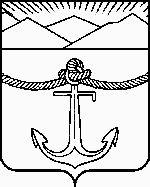 